. 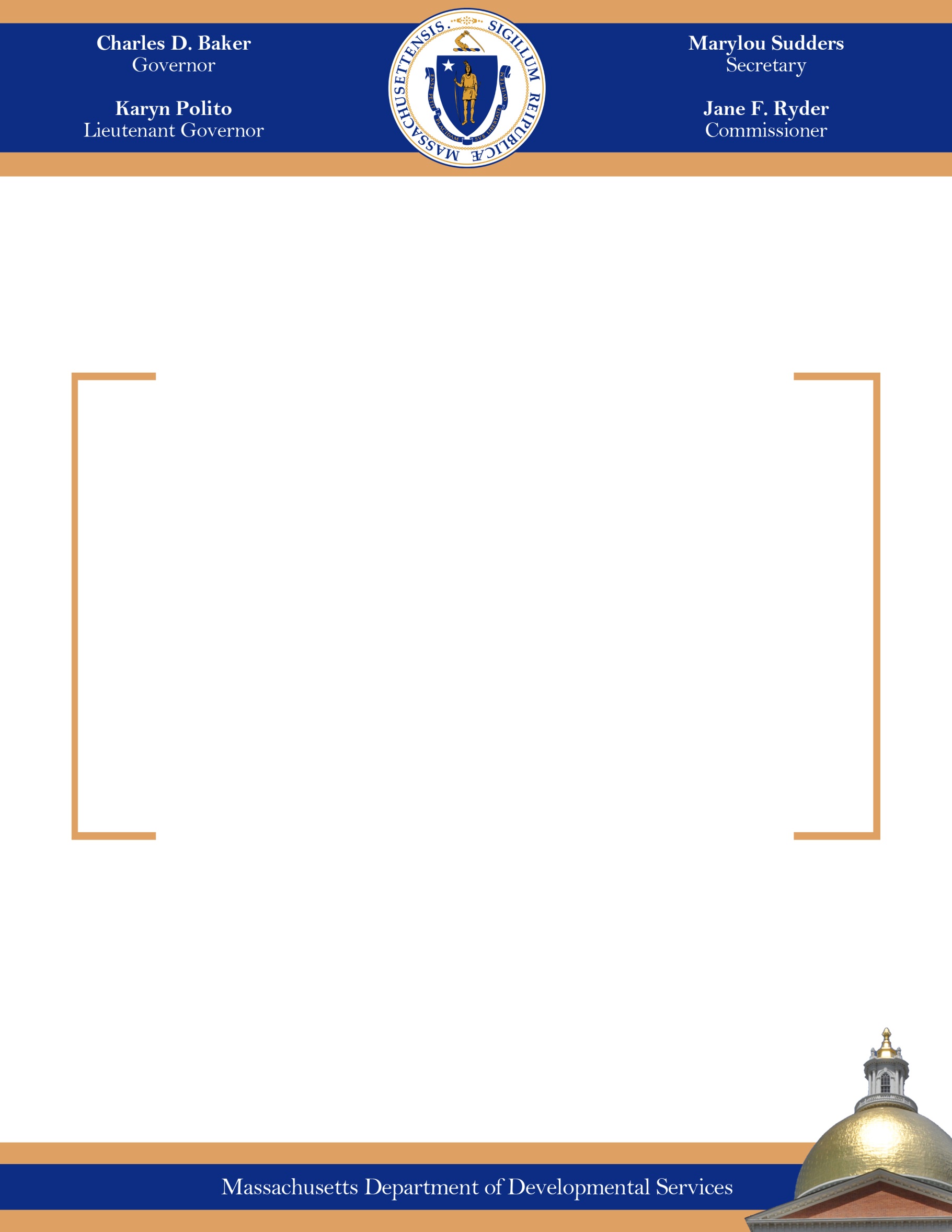 The Honorable Michael Rodrigues, ChairSenate Committee on Ways and MeansState House, Room 212Boston, MA 02133The Honorable Aaron Michlewitz, ChairHouse Committee on Ways and MeansState House, Room 243Boston, MA 02133Dear Chair Rodrigues and Chair Michlewitz:Line-item language for the Department of Developmental Services (“DDS” or “the Department”) included in the Fiscal Year (FY) 2020 General Appropriation Act Line item 5920-3020 requires that the “…department shall submit a quarterly report to the house and senate committees on ways and means on the number of individuals served, type of services provided and the cost per individual…”.The Department of Developmental Services has been working to implement the expanded eligibility requirements which were signed into Law in August 2014. The Department has designed new materials including new applications, fact sheets, and assessment processes to support this expansion. To support the eligibility changes, DDS has trained its Regional Eligibility Teams in these new activities.  Most importantly, the Department of Developmental Services has new regulations, pending promulgation that provides the administrative framework for the statute.Many individuals who are 18-21 years old with an eligibility determination of Autism/DD had current service enrollments prior to the Autism determination date. Most of these enrollments are in existing DDS children’s services, family support and many of these individuals are currently still in school. Of the Autism eligible individuals age 22+, many are currently receiving DDS services through the 5920-3020 account which are broken out on the appended chart, with many receiving more than one service. Most others are exploring DDS services or are not requesting DDS services at this time.As of 9/30/19, 2,234 adults (18+) have been found DDS eligible with 2,225 as adult Autism eligible and 9 adult Prader-Willi eligible. Of the 928 individuals age 18-21 with an eligibility determination of Autism/DD, 419 are currently enrolled in a combination of 928 DDS services.Of the 1,306 individuals age 22+ there are currently 843 individuals currently receiving a total of 2,083 DDS services through the 5920-3020 account.As of Fy20 Q1, the average cost per individual from the 5920-3020 account is $2,392.As of 12/30/19, 2,351 adults (18+) have been found DDS eligible with 2,341 as adult Autism eligible and 10 adult Prader Willi eligible. Of the 936 individuals age 18-21 with an eligibility determination of Autism/DD, 447 are currently enrolled in a combination of 954 DDS services.Of the 1,415 individuals age 22+ there are currently 963 individuals currently receiving a total of 2,429 DDS services through the 5920-3020 account.As of Fy20 Q2 the average cost per individual from the 5920-3020 account is $3,677..5920-3020 Autism Omnibus 22+ Service EnrollmentsQ1Q2Q3Q43150 SHARED LIVING/HOME SHARE1728193153 RESIDENTIAL SUPPORTS37383163 COMMUNITY BASED DAY SUPPORTS1551823168 EMPLOYMENT SUPPORTS2212663181 GROUP SUPPORTED EMPLOYMENT871023182 RESPITE FACILITY333196 TRANSPORTATION1101203253 SPECIALIZED SERVICES VISION/REHAB333274 CORPORATE REP PAYEE553285 DAY HAB SUPPLEMENT13113664-DAY HABILITATION SERVICES113681-DDS/GRP SUPP. EMPLOYMENT PARTNER333700 FAMILY SUPPORT NAVIGATION75963702 RESPITE - IN CAREGIVER'S HOME113703 INDIVIDUAL HOME  SUPPORTS831023707 ADULT COMPANION33343710 BEHAVIORAL SUPPORTS & CONSULT55563712- STABILIZATION213716 COMM/ RES PEER SUPPORTS26313731 RESPITE IN RECIPIENT’S HOME69773770 FAMILY SUPPORT CENTERS991103772 AUTISM SUPPORT CENTERS50533779 STIPENDS1882273780 FINANCIAL ASSISTANCE46513781 FINANCIAL ASSISTANCE ADMIN831103798 INDIV  SUPPORT AND COMM HAB2092334168 STATE  OP EMPLOYMENT SUPPORTS13164181-STATE OP GRP SUPP. EMPLOYMENT335168 ISO - EMPLOYMENT SUPPORTS645196 ISO - TRANSPORTATION355197 TRANSPORTATION-SD-PASS/UNIT555198 TRANSPORTATION-SD-PASS/UNIT565283 ISO-ASSISTIVE TECHNOLOGY225300 NON-WAIVER36445400 NON - WAIVER FINANCIAL26285703 INDIVIDUAL HOME  SUPPORTS - SD24255704 INDIVIDUAL DAY SUPPORTS - SD48555705-RESPITE ADULT RECIPIENTS HOME*15707 ADULT COMPANION - SD455710 BEHAVIORAL SUP & CONSULT - SD335725-CHORE SD*15728 INDIVIDUAL GOODS AND SERVICES52736703 INDIVIDUAL HOME  SUPPORTS - AWC25296704 INDIVIDUAL DAY SUPPORTS - AWC23296753 AGENCY WITH CHOICE ADMIN FEE48596780 FINANCIAL ASSISTANCE - AWC39497100 ADULT  ASD COACHING-AGENCY4452Total  Enrollments2,0832,429